ESTADO DO RIO GRANDE DO NORTECÂMARA MUNICIPAL DE SÃO JOÃO DO SABUGIExmº. Sr. Presidente da Câmara MunicipalINDICAÇÃO Nº. 008/2017.		      O Vereador que abaixo subscreve em conformidade com o texto regimental desta Casa, requer a V. Ex., após ouvido o plenário e este se der por aceito, INDICA a Sra. Prefeita que seja feita a construção de uma passagem molhada na estrada do Jerusalém por trás do açude Manoel de Dominga.JUSTIFICATIVA EM PLENÁRIO		        Sala das Sessões, em 06 de março de 2017.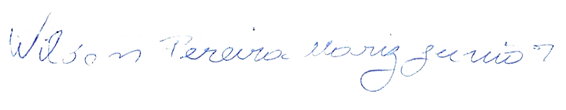 WILSON PEREIRA MARIZ JUNIORVEREADOR-AUTOR